ACHARYA N.G.RANGA AGRICULTURAL UNIVERSITYAdministrative Office: Lam, Guntur – 522 034, A.P.****DIRECT RECRUITMENT (General including backlog for SC/ST)ADVT.NO.7/RC/2018, DATED: 10-10-2018	Applications in the prescribed form are invited for the under mentioned posts. Candidates should possess prescribed qualifications as on the last date of submission of application.The filled in application along with application fee should reach the University on or before 31.10.2018 by 4:00 PM. All other details and application can be downloaded from University Website: www.angrau.ac.in      D. BHASKARA RAO REGISTRARDETAILED INSTRUCTIONS TO THE CANDIDATE	Applications in the prescribed form are invited for the following vacancies in the University so as to reach the Registrar of the University on or before 31.10.2018 by 04.00PM. Candidate should possess the prescribed qualifications as on the last date of application and should have qualified (himself/herself) in the National Eligibility Test (NET) in the subject concerned along with one publication in NAAS rated referred journal for the post of Assistant Professor cadre. The NET can be exempted for the candidates holding Ph.D. degree, provided it has been done with course work as prescribed by the UGC Regulations 2009 and the candidate has at least two full length publications having a NAAS rating not less than 4 on the last date of submission of application. The details of the above posts (general and backlog) are given in the following tables.Details of General and Backlog VacanciesAssistant ProfessorAssociate ProfessorProfessor      D. BHASKARA RAO 										REGISTRAR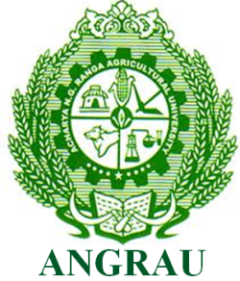 FacultyProfessorAssociate ProfessorAssistant ProfessorAgricultureNil1684Agricultural Engineering & Technology41510Home ScienceNilNil10S.No.DepartmentGeneralGeneralGeneralTotalBacklogTotalGrand TotalFaculty of AgricultureFaculty of AgricultureFaculty of AgricultureFaculty of AgricultureFaculty of AgricultureFaculty of AgricultureFaculty of AgricultureFaculty of AgricultureFaculty of AgricultureAgricultural Business ManagementOC(w)-1; SC(w)-1OC(w)-1; SC(w)-1OC(w)-1; SC(w)-12--2Agricultural EngineeringFarm Machinery & PowerOC-1; BC-D-1OC-1; BC-D-1OC-1; BC-D-12--2Process & Food EngineeringBC-E-1; BC-A-1BC-E-1; BC-A-1BC-E-1; BC-A-12--2Soil and Water EngineeringOC(w)-1; SC-1OC(w)-1; SC-1OC(w)-1; SC-12--2Agricultural ExtensionOC-2; BC-B-1; ST-1; SC-1; OC(w)-1OC-2; BC-B-1; ST-1; SC-1; OC(w)-1OC-2; BC-B-1; ST-1; SC-1; OC(w)-16--6Agricultural MicrobiologyBC-A-1; OC-1   BC-A-1; OC-1   BC-A-1; OC-1   2--2AgronomyBC-B(w)-1; OC-4; ST-1; OC(w)-2; BC-B-2;SC(w)-1; BC(D)-2; SC-1; BC-E-1; BC-B(w)-1; OC-4; ST-1; OC(w)-2; BC-B-2;SC(w)-1; BC(D)-2; SC-1; BC-E-1; BC-B(w)-1; OC-4; ST-1; OC(w)-2; BC-B-2;SC(w)-1; BC(D)-2; SC-1; BC-E-1; 15--15Bio-chemistryOC(w)-1; SC-1; OC-1OC(w)-1; SC-1; OC-1OC(w)-1; SC-1; OC-13SC(w)14Crop PhysiologyBC-B(w)-1; OC-1; OC(w)-1BC-B(w)-1; OC-1; OC(w)-1BC-B(w)-1; OC-1; OC(w)-13--3EntomologySC(w)-1; OC-2;BC-A(w)-1; OC(w)-PH-VH-1; SC-1; ST(w)-1SC(w)-1; OC-2;BC-A(w)-1; OC(w)-PH-VH-1; SC-1; ST(w)-1SC(w)-1; OC-2;BC-A(w)-1; OC(w)-PH-VH-1; SC-1; ST(w)-17ST(w)18Genetics & Plant BreedingOC-3; BC-B(w)-1;OC(w)-1; OC-3; BC-B(w)-1;OC(w)-1; OC-3; BC-B(w)-1;OC(w)-1; 5ST-2; ST(w)-249HorticultureFruit ScienceBC-C-1; OC-1BC-C-1; OC-1BC-C-1; OC-12--2Vegetable ScienceSC-1; OC(w)-1SC-1; OC(w)-1SC-1; OC(w)-12--2Plant PathologyBC-D(w)-1; BC-E(w)-1; BC-A-1; OC-2; SC(w)-1; OC(w)-1; BC-B-1; ST-1; SC-1BC-D(w)-1; BC-E(w)-1; BC-A-1; OC-2; SC(w)-1; OC(w)-1; BC-B-1; ST-1; SC-1BC-D(w)-1; BC-E(w)-1; BC-A-1; OC-2; SC(w)-1; OC(w)-1; BC-B-1; ST-1; SC-1100010Soil ScienceOC-2; BC-A-1; OC(w)-1; OC-PH-HH-1; ST-1; OC(w)-1; BC(B)-1OC-2; BC-A-1; OC(w)-1; OC-PH-HH-1; ST-1; OC(w)-1; BC(B)-1OC-2; BC-A-1; OC(w)-1; OC-PH-HH-1; ST-1; OC(w)-1; BC(B)-18ST(w)-119Veterinary ScienceAnimal NutritionOC-2OC-2OC-22--2Aquaculture (Fisheries)OC(w)-1OC(w)-1OC(w)-11--1Livestock Production and ManagementBC-D-1; OC-1; SC-1BC-D-1; OC-1; SC-1BC-D-1; OC-1; SC-13--3Total77784Faculty of Agricultural Engineering & TechnologyFaculty of Agricultural Engineering & TechnologyFaculty of Agricultural Engineering & TechnologyFaculty of Agricultural Engineering & TechnologyFaculty of Agricultural Engineering & TechnologyFaculty of Agricultural Engineering & TechnologyFaculty of Agricultural Engineering & TechnologyFaculty of Agricultural Engineering & TechnologyFaculty of Agricultural Engineering & TechnologyS.No.DepartmentDepartmentGeneralTotalTotalBacklogTotalGrand TotalBasic Engineering & Applied Sciences (Electrical, Electronics& Instrumentation)Basic Engineering & Applied Sciences (Electrical, Electronics& Instrumentation)ST(w)-1; OC(w)-122--2Basic Sciences & HumanitiesBasic Sciences & HumanitiesMathematicsMathematicsBC-B-111--1Farm Machinery & Power EngineeringFarm Machinery & Power EngineeringOC-111--1Food Business ManagementFood Business ManagementSC-111--1Food Process EngineeringFood Process EngineeringOC-111--1Food Processing TechnologyFood Processing TechnologyBC-D(w)-111--1Food Safety and Quality Assurance Food Safety and Quality Assurance a) Food Chemistrya) Food ChemistryOC(w)-111--1Processing & Food EngineeringProcessing & Food Engineering---SC-111Renewable Energy EngineeringRenewable Energy EngineeringSC(w)-111--1TotalTotal99110Faculty of Home ScienceFaculty of Home ScienceFaculty of Home ScienceFaculty of Home ScienceFaculty of Home ScienceFaculty of Home ScienceFaculty of Home ScienceFaculty of Home ScienceFaculty of Home ScienceApparel & Textiles Apparel & Textiles OC-111ST-112Foods & NutritionFoods & NutritionST-1; OC(w)-122ST-113Human Development & Family StudiesHuman Development & Family StudiesBC-B-1; OC-122ST-113Resource Management & Consumer ScienceResource Management & Consumer ScienceSC(w)-1; OC-122--2TotalTotal77310S.No.DepartmentGeneralTotalBacklogTotalGrand TotalFaculty of AgricultureFaculty of AgricultureFaculty of AgricultureFaculty of AgricultureFaculty of AgricultureFaculty of AgricultureFaculty of AgricultureAgricultural EconomicsOC(w)-1; 1ST-112Agricultural EngineeringFarm Machinery & Power SC(w)-11--1Process & Food EngineeringOC-11--1Soil and Water EngineeringBC-A(w)-11--1Agricultural ExtensionOC-11SC(w)-112Agricultural Microbiology--ST-111Crop PhysiologyOC(w)-PH-VH-1; SC-12--2Genetics & Plant Breeding--SC-3; ST(w)-144Plant Pathology--ST-1; ST(w)-122Total7916Faculty of Agricultural Engineering & TechnologyFaculty of Agricultural Engineering & TechnologyFaculty of Agricultural Engineering & TechnologyFaculty of Agricultural Engineering & TechnologyFaculty of Agricultural Engineering & TechnologyFaculty of Agricultural Engineering & TechnologyFaculty of Agricultural Engineering & TechnologyBasic Sciences & HumanitiesMathematicsOC(w)-11--1Farm Machinery & Power EngineeringSC(w)-11SC-112Food Business ManagementOC-11--1Food Plant OperationBC-A(w)-1; OC-12--2Food Process EngineeringOC(w)-PH-VH-1; SC-12--2Food Processing TechnologyST(w)-1; OC-1; 2--2Food Safety and Quality AssuranceFood & Industrial MicrobiologyBC-B(w)-11--1Irrigation & Drainage Engineering OC-11--1Processing & Food EngineeringOC(w)-11SC(w)-112Renewable Energy EngineeringOC-11--1Total13215Faculty of Agricultural Engineering & TechnologyFaculty of Agricultural Engineering & TechnologyFaculty of Agricultural Engineering & TechnologyS.No.DepartmentNo. of Vacancies Farm Machinery & Power1Food Plant Operation1Food Process Engineering1Food Process Technology1Total4